1. VAJA- sinteza N-(4-hidroksifenil) acetamidaJe nukleofilna substitucija na karbonilnem sp2 C- atomu.Bazičnost parahidroksi analina ali p-amino fenola izhaja iz NH2 dela (prosti elektronski par!)paracetamol			ocetna kislinaV vodi suspendiranemu p-aminofenol po kapljicah dodamo acetanhidrid.Hladno odnučiramo (omoči s hladno vodo). Prekristalizacija iz vode z dodatkom aktivnega oglja. Mobilna faza kromatografije iz petroletra, etil acetata in ocetne kisline v razmerju 1:2:0'1Prekristalizacija – raztopimo snov v kateri se produkt dobro topi v vročem in slabo v hladnem. Raztopimo do nasičenosti, dodamo aktivno oglje (veže nečistoče), vroče filtriramo in filtrat ohlajamo, da izpadejo kristali. Potem nučiramo-kristale speremo z malo matičnice in malo čistega hladnega topila. Izbira pravega topila:	- v vročem topna snov, v hladnem slabo topna (10-15ºC)	- nečistoče v topilu netopne že v vročem (ali pa topne v obeh stanjih)	- topilo kemijsko inertno, zlahka odstranljivo	- če ni pravega topila, zmes največ dvehČe ne izpadejo kristali:	- nenasičena spojina 	- spojina tvori produkte s topilom, ki je bolj topen	- primanjkuje kristalizacijskih jeder (podrgni s palčko)Določanje tališča (identifikacija spojin Ttal., ΔT, čistoča)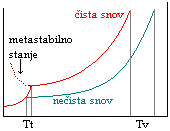 a) Diagram parnih tlakov-Tt nižja in Tv višja kot pri čisti snovi			Raultov zakon Pi=xi Pºi- oboje posledica znižanega parnega tlaka zaradi prisotnih nečistoč- metastabilno stanje-odvisnost parnega tlaka podhlajene snovi od T-stabilnejše je tisto agregatno stanje (faza) ki ima pri isti T nižji parni tlak.b) Talilni diagram za zmes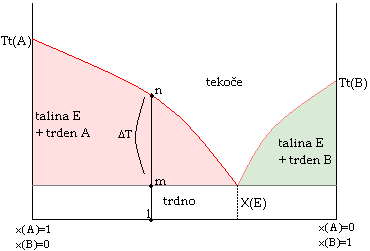 - ΔT talilni interval (če je ozek 1-2ºC gre za čisto znov, širok za nečisto)- XE evtektična zmes (najnižja Tt), l-začetek segrevanja, m-prvič opazimo zaljenje, n-dokončna raztalitev zmesiTankoplastna kromatografija TLC (identifikacija, čistoča). Stacionarna faza ponavadi silikagel SiO2, mobilna faza pa je čaša s topilom ki omoči stacionarno fazo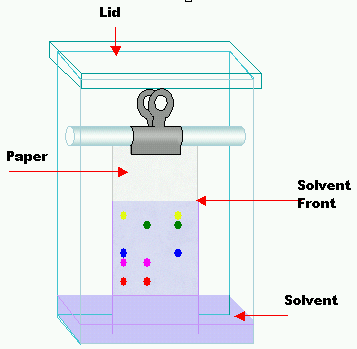 Retenzijski faktor (faktor zadrževanja)Rf =b/a		0≤Rf≤1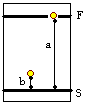 b- pot ene komponentea- pot druge komponente